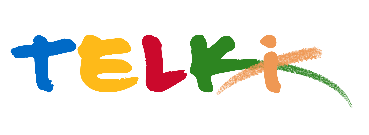 Telki Község Önkormányzata2089 Telki, Petőfi u.1.Telefon: (06) 26 920 801E-mail: hivatal@telki.huwww.telki.huELŐTERJESZTÉS A képviselő-testület 2024. április 29-i rendes ülésére Csapadékvíz elvezetési szolgalmi jogot alapitó szerződés aláírásaA napirendet tárgyaló ülés dátuma: 			2024.04.29. A napirendet tárgyaló ülés: 				Képviselő-testület Előterjesztő: 						Deltai Károly polgármesterAz előterjesztést készítette: 				dr. Lack Mónika jegyző		 A napirendet tárgyaló ülés típusa: 			nyílt / zárt A napirendet tárgyaló ülés típusa:			rendes / rendkívüliA határozat elfogadásához szükséges többség típusát: egyszerű / minősített A szavazás módja: 					nyílt / titkos 1.Előzmények, különösen az adott tárgykörben hozott korábbi testületi döntések és azok végrehajtásának állása: 2. Jogszabályi hivatkozások: Polgári Törvénykönyvről szóló 2013. évi V. törvény3.Költségkihatások és egyéb szükséges feltételeket, illetve megteremtésük javasolt forrásai: 4. Tényállás bemutatása: Telki Község Önkormányzat képviselő-testülete 36/2023.(IV.24.) Önkormányzati határozatával döntött arról, hogy a Telki Nefelejcs utca 440 hrsz. és 518 hrsz-ú ingatlanok közötti szakaszán ( lásd. csatolt rajzon ) a csatorna nyomvonal helyreállítási munkákhoz kapcsolódóan meg kell oldani az érintett útszakasz csapadékvíz elvezetését. Megállapításra került, hogy a helyszíni műszaki felmérések alapján az érintett szakaszon a csapadékvíz elvezetése csak a Telki 523 hrsz-ú magántulajdonú ingatlanon a Tulipán utcára átvezetve oldható meg. Ahhoz, hogy a magántulajdonú ingatlanon az önkormányzat átvezesse a csapadékvizet az érintett ingatlan tekintetében szolgalmi jogot kellett alapítani, melyet az ingatlan-nyilvántartásban be kell jegyeztetni. A szolgalmi jog alapításához és ingatlan-nyilvántartási bejegyzéséhez szükséges ügyvéd által összeállított szerződés felek által 2023.júnis 20. napján aláírásra került. Az ingatlannyilvántartási bejegyzésre irányuló eljárás során a Földhivatal a bejegyzést elutasította. Kérte új változási vázrajz elkészítését és benyújtását a módosított szerződéssel egyidejűleg . A vázrajz és a módosított szerződés elkészült.Telki, 2024. április 15.												Deltai Károly												polgármesterHatározati javaslatTelki Község Önkormányzat Képviselő-testülete/2024. (IV.   ) számú önkormányzati határozata Csapadékvíz elvezetési szolgalmi jogot alapitó szerződés aláírásaTelki község Önkormányzat képviselő-testülete úgy határozott, hogy a Telki Nefelejcs utca csapadékvíz elvezetésének megvalósítása érdekében csapadékvíz elvezetési szolgalmi jogot alapító szerződést köt a Telki Nefelejcs utca 523 hrsz-ú ingatlan tulajdonosaival. A szolgalmi jogot alapító szerződés értelmében a szolgalommal terhelt ingatlan a Telki 523 hrsz-ú ingatlan, a szolgalom jogosultja a Telki 456/6 hrsz-ú ingatlan. A Képviselő-testület felhatalmazza a polgármester a szerződés aláírására és ingatlan-nyilvántartásba történő bejegyzése érdekében történő eljárás megindítására. Felelős:        polgármesterHatáridő:     2024. június 30.